Publicado en  el 12/02/2015 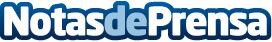 Kia Motors América toma Chicago con el prototipo eléctrico de tracción total “Trail’ster”Un avanzado todo terreno basado en el Soul, que concentra el espíritu de “Ir a cualquier lugar” de un CUV compacto concebido para escapar de la ciudad y disfrutar aventuras fuera de carreteraDatos de contacto:KIA MotorsNota de prensa publicada en: https://www.notasdeprensa.es/kia-motors-america-toma-chicago-con-el_1 Categorias: Automovilismo Industria Automotriz http://www.notasdeprensa.es